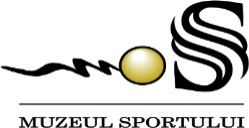 DIRECTOR                                                       VALENTINA MĂLÎIARAPORT DE EVALUAREa implementării Legii nr. 544/2001 în anul 2020	MUZEUL SPORTULUISubsemnata, Florentina DOBRIN, responsabil de aplicarea Legii nr. 544/2001, cu modificările şi completările ulterioare, în anul 2020, prezint actualul raport de evaluare internă finalizat în urma aplicării procedurilor de acces la informaţii de interes public, prin care apreciez că activitatea specifică a instituţiei a fost:[] Foarte bună[X] Bună[] Satisfăcătoare[] NesatisfăcătoareÎmi întemeiez aceste observaţii pe următoarele considerente şi rezultate privind anul 2020. În cursul anului trecut nu au fost înregistrate solicitări privind furnizarea de informaţii de interes public şi nu au existat reclamaţii administrative/ plângeri în instanţă la adresa instituţiei. I. Resurse şi proces1. Cum apreciaţi resursele umane disponibile pentru activitatea de furnizare a informaţiilor de interes public?[] Suficiente[x] Insuficiente2. Apreciaţi că resursele material disponibile pentru activitatea de furnizarea informaţiilor de interes public sunt:[] Suficiente[x] Insuficiente3. Cum apreciaţi colaborarea cu direcţiile de specialitate din cadrul instituţiei dumneavoastră în furnizarea accesului la informaţii de interes public:[] Foarte bună[X] Bună[] Satisfăcătoare[] NesatisfăcătoareII. RezultateA. Informaţii publicate din oficiu1. Instituţia dumneavoastră a afişat informaţiile/documentele comunicate din oficiu, conform art. 5 din Legea nr. 544/2001, cu modificările şi completările ulterioare?[X] Pe pagina de internet[X] La sediul instituţiei[] În presă[] În Monitorul Oficial al României[] În altă modalitate: ..............................2. Apreciaţi că afişarea informaţiilor a fost suficient de vizibilă pentru cei interesaţi?[X] Da[] Nu3. Care sunt soluţiile pentru creşterea vizibilităţii informaţiilor publicate, pe care instituţia dumneavoastră le-au aplicat?a) afişare pe site-ul instituțieib) afișarea pe canalele oficiale de socializare ale instituției (Facebook, Instagram) c) anuţare în presă – în cazul în care este nevoied) menționerea unor relații/ parteneriate cu instituțiile culturale cu aceeași misiune ca MS4. A publicat instituţia dumneavoastră seturi de date suplimentare din oficiu, faţă de cele minimale prevăzute de lege?[] Da, acestea fiind: ............................................................[X] Nu5. Sunt informaţiile publicate într-un format deschis?[X] Da[] NuCare sunt măsurile interne pe care intenţionaţi să le aplicaţi pentru publicarea unui număr cât mai mare de seturi de date în format deschis?Eficientizarea colaborării cu departamentele implicate.Eficientizarea colaborării între salariați, mărirea echipei MS.De altfel, în prezent, se lucrează  pentru a fi în conformitate cu postarea informațiilor în format deschis, de interes public prevăzute de legea 544/2001.B. Informaţii furnizate la cerere3. Menţionaţi principalele cauze pentru care anumite răspunsuri nu au fost transmise în termenul legal:3.1. Nu este cazul.3.2. Nu este cazul.3.3. Nu este cazul.4. Ce măsuri au fost luate pentru ca această problemă să fie rezolvată?4.1. Nu este cazul.4.2. Nu este cazul.5.1 Informaţiile solicitate nefurnizate pentru motivul exceptării acestora conform legii: (enumerarea numelor documentelor/informaţiilor solicitate):Nu este cazul.6. Reclamaţii administrative şi plângeri în instanţă  7. Managementul procesului de comunicare a informaţiilor de interes public7.2. Creşterea eficienţei accesului la informaţii de interes publica) Instituţia dumneavoastră deţine un punct de informare/bibliotecă virtuală în care sunt publicate seturi de date de interes public ?|X| Da|¯| Nub) Enumeraţi punctele pe care le consideraţi necesar a fi îmbunătăţite la nivelul instituţiei dumneavoastră pentru creşterea eficienţei procesului de asigurare a accesului la informaţii de interes public:* eficientizarea colectării și afișării pe site a informațiilor* cunoașterea legislației în domeniu de cătrea angajații MS și constientizarea importanței acesteia* perfecționarea personaluluic) Enumeraţi măsurile luate pentru îmbunătăţirea procesului de asigurare a accesului la informaţii de interes public:* publicarea în format deschis a informațiilor de interes public și a datelor solicitate în mod frecvent* menținerea unei colaborări eficiente cu alte instituții ale statului român* adaptarea și modificarea în timp real a site-ului instituției* asigurarea transparenței și afișarea informațiilor pe canalele oficiale de comunicare ale instiuției.ElaboratFlorentina DOBRIN																																																				- Ianuarie 2020 -Numărul total de solicitări de informații de interes publicÎn funcție de solicitantÎn funcție de solicitantDupă modalitatea de adresareDupă modalitatea de adresareDupă modalitatea de adresareNumărul total de solicitări de informații de interes publicde la persoane fizicede la persoane juridicepe suport de hârtiepe suport electronicverbal000000Departajare pe domenii de interesDepartajare pe domenii de interesDepartajare pe domenii de interesDepartajare pe domenii de interesDepartajare pe domenii de interesDepartajare pe domenii de interesDepartajare pe domenii de interesDepartajare pe domenii de interesDepartajare pe domenii de interesDepartajare pe domenii de interesDepartajare pe domenii de interesDepartajare pe domenii de interesDepartajare pe domenii de interesDepartajare pe domenii de interesa. Utilizarea banilor publici (contracte, investiţii, cheltuieli etc.)   a. Utilizarea banilor publici (contracte, investiţii, cheltuieli etc.)   a. Utilizarea banilor publici (contracte, investiţii, cheltuieli etc.)   a. Utilizarea banilor publici (contracte, investiţii, cheltuieli etc.)   a. Utilizarea banilor publici (contracte, investiţii, cheltuieli etc.)   a. Utilizarea banilor publici (contracte, investiţii, cheltuieli etc.)   a. Utilizarea banilor publici (contracte, investiţii, cheltuieli etc.)   a. Utilizarea banilor publici (contracte, investiţii, cheltuieli etc.)   a. Utilizarea banilor publici (contracte, investiţii, cheltuieli etc.)   a. Utilizarea banilor publici (contracte, investiţii, cheltuieli etc.)   0000b. Modul de îndeplinire a atribuţiilor  institutiei publiceb. Modul de îndeplinire a atribuţiilor  institutiei publiceb. Modul de îndeplinire a atribuţiilor  institutiei publiceb. Modul de îndeplinire a atribuţiilor  institutiei publiceb. Modul de îndeplinire a atribuţiilor  institutiei publiceb. Modul de îndeplinire a atribuţiilor  institutiei publiceb. Modul de îndeplinire a atribuţiilor  institutiei publiceb. Modul de îndeplinire a atribuţiilor  institutiei publiceb. Modul de îndeplinire a atribuţiilor  institutiei publiceb. Modul de îndeplinire a atribuţiilor  institutiei publice0000c. Acte normative, reglementăric. Acte normative, reglementăric. Acte normative, reglementăric. Acte normative, reglementăric. Acte normative, reglementăric. Acte normative, reglementăric. Acte normative, reglementăric. Acte normative, reglementăric. Acte normative, reglementăric. Acte normative, reglementări0000d. Activitatea liderilor instituţieid. Activitatea liderilor instituţieid. Activitatea liderilor instituţieid. Activitatea liderilor instituţieid. Activitatea liderilor instituţieid. Activitatea liderilor instituţieid. Activitatea liderilor instituţieid. Activitatea liderilor instituţieid. Activitatea liderilor instituţieid. Activitatea liderilor instituţiei0000e. Informaţii privind modul de aplicare a Legii nr. 544/2001, cu modificările și completările ulterioaree. Informaţii privind modul de aplicare a Legii nr. 544/2001, cu modificările și completările ulterioaree. Informaţii privind modul de aplicare a Legii nr. 544/2001, cu modificările și completările ulterioaree. Informaţii privind modul de aplicare a Legii nr. 544/2001, cu modificările și completările ulterioaree. Informaţii privind modul de aplicare a Legii nr. 544/2001, cu modificările și completările ulterioaree. Informaţii privind modul de aplicare a Legii nr. 544/2001, cu modificările și completările ulterioaree. Informaţii privind modul de aplicare a Legii nr. 544/2001, cu modificările și completările ulterioaree. Informaţii privind modul de aplicare a Legii nr. 544/2001, cu modificările și completările ulterioaree. Informaţii privind modul de aplicare a Legii nr. 544/2001, cu modificările și completările ulterioaree. Informaţii privind modul de aplicare a Legii nr. 544/2001, cu modificările și completările ulterioare0000f. Altele, cu menționarea acestora:f. Altele, cu menționarea acestora:f. Altele, cu menționarea acestora:f. Altele, cu menționarea acestora:f. Altele, cu menționarea acestora:f. Altele, cu menționarea acestora:f. Altele, cu menționarea acestora:f. Altele, cu menționarea acestora:f. Altele, cu menționarea acestora:f. Altele, cu menționarea acestora:0000Termen de răspunsTermen de răspunsTermen de răspunsTermen de răspunsModul de comunicareModul de comunicareModul de comunicareDepartajate pe domenii de interesDepartajate pe domenii de interesDepartajate pe domenii de interesDepartajate pe domenii de interesDepartajate pe domenii de interesDepartajate pe domenii de interesDepartajate pe domenii de interesDepartajate pe domenii de interes2. Nr. total de solicitări soluționate favorabil2. Nr. total de solicitări soluționate favorabilRedirecționate către alte instituții în 5 zileSoluționate favorabil în termen de 10 zileSoluționate favorabil în termen de 30 zileSolicitări pentru care termenul a fost depășitComunicare electronicăComunicare în format hârtieComunicare verbalăUtilizarea banilor publici (contracte, investiții, cheltuieli, etc.)Modul de îndeplinire  a atribuțiilor instituției publiceModul de îndeplinire  a atribuțiilor instituției publiceActe normative, reglementăriActivitatea liderilor instituțieiInformații privind modul de aplicare a Legii nr. 544/2001 cu modificările și completările ulterioareInformații privind modul de aplicare a Legii nr. 544/2001 cu modificările și completările ulterioareAltele (se precizează care)000000000000000005. Număr total de solicitări respinseMotivul respingeriiMotivul respingeriiMotivul respingeriiDepartajate pe domenii de interesDepartajate pe domenii de interesDepartajate pe domenii de interesDepartajate pe domenii de interesDepartajate pe domenii de interesDepartajate pe domenii de interesDepartajate pe domenii de interesDepartajate pe domenii de interes5. Număr total de solicitări respinseExceptate, conform legiiInformații inexistenteAlte motive (cu precizarea acestora)Utilizarea banilor publici (contracte, investiții, cheltuieli etc.)Modul de îndeplinire a atribuțiilor instituției publiceActe normative, reglementăriActivitatea liderilor instituțieiInformații privind modul de aplicare a Legii nr. 544/2001 cu modificările și completările ulterioareAltele (se precizează care)Altele (se precizează care)00000000006.1 Numărul de reclamații administrative la adresa instituției publice în baza Legii nr. 544/2001, cu modificările și completările ulterioare6.1 Numărul de reclamații administrative la adresa instituției publice în baza Legii nr. 544/2001, cu modificările și completările ulterioare6.1 Numărul de reclamații administrative la adresa instituției publice în baza Legii nr. 544/2001, cu modificările și completările ulterioare6.1 Numărul de reclamații administrative la adresa instituției publice în baza Legii nr. 544/2001, cu modificările și completările ulterioare6.2. Numărul de plângeri în istanță la adresa instituției în baza Legii nr. 544/2001, cu modificările și completările ulterioare6.2. Numărul de plângeri în istanță la adresa instituției în baza Legii nr. 544/2001, cu modificările și completările ulterioare6.2. Numărul de plângeri în istanță la adresa instituției în baza Legii nr. 544/2001, cu modificările și completările ulterioare6.2. Numărul de plângeri în istanță la adresa instituției în baza Legii nr. 544/2001, cu modificările și completările ulterioareSoluționate favorabilRespinseÎn curs de soluționareTotalSoluționate favorabilRespinseÎn curs de soluționareTotal 0 0 0 0 0 0 0 07.1 Costuri7.1 Costuri7.1 Costuri7.1 CosturiCosturi totale de funcționare ale compartimentuluiSume încasate din serviciul de copiereContravaloarea serviciului de copiere (lei/pagină)Care este documentul care stă la baza stabilirii contravalorii serviciului de copiere? 0 000